Regulamin Ogólnopolskiego Konkursu Poetyckiego
im. ks. Jana TwardowskiegoOrganizatorem Konkursu jest Gminna Biblioteka Publiczna im. ks. Jana Twardowskiego w Jabłonnie wraz z Filią Biblioteki Gminnej w Chotomowie.Konkursowi patronuje: 
Wójt Gminy Jabłonna, 
Stowarzyszenie Promocji Polskiej Twórczości
i Polski Związek BibliotekCele i założenia programowe konkursu:Popularyzacja twórczości literackiej,Rozwijanie wyobraźni twórczej, zdolności i zainteresowań literackich,Rozbudzenie zainteresowań twórczością poetycką wśród dzieci i młodzieży,Wyłowienie talentów literackich,Motywowanie do pracy nad własnymi zdolnościami,Spotkanie i integracja środowisk twórczych oraz stworzenie wydarzenia literackiego,Promocja uzdolnionych twórców poprzez druk nagrodzonych utworów w lokalnej prasie.Adresaci konkursu:Konkurs ma charakter otwarty i mogą w nim brać udział wszyscy zainteresowani bez ograniczeń (wiekowych, terytorialnych itp.),Konkurs podzielony jest na trzy kategorie wiekowe: dzieci, młodzież i dorośli.Zasady uczestnictwa:Warunkiem uczestnictwa w Konkursie jest nadesłanie na adres organizatora wierszy dotąd niepublikowanych i nie nagradzanych w innych konkursach a także nie publikowanych w sieci Internet,Jeden autor może nadesłać maksymalnie 5 utworów,Utwór w 4 egzemplarzach, należy opatrzyć godłem (pseudonimem), do pracy należy dołączyć zaklejoną kopertę opatrzoną takim samym godłem, zawierającą kartkę z danymi personalnymi autora (imię, nazwisko, wiek, adres, numer telefonu, adres poczty email).Termin składania prac:Prace należy składać od 15 lutego 2015 r., do 15 maja 2015 r. w Gminnej Bibliotece Publicznej, bądź przesyłać na adres:
Gminna Biblioteka Publiczna im. ks. Jana Twardowskiego,
05-110 Jabłonna, ul. Modlińska 102 (z dopiskiem „Konkurs Poetycki”)Prace zostaną ocenione przez Jury powołane przez Organizatora. Organizator nie zwraca prac złożonych na konkurs i zastrzega sobie prawo do wykorzystania utworów konkursowych we własnych celach, m.in. w celu publikacji.Zgłoszenie utworu/utworów do Konkursu jest równoznaczne z oświadczeniem, że jest to utwór własny, niepublikowany i nienagradzany w innych konkursach, a także z wyrażaniem zgody na przetwarzanie danych osobowych autora pracy w celach promocyjnych niniejszego konkursu.Koszty przygotowania i dostarczenia prac oraz dojazdu na finał konkursu pokrywają uczestnicy.Laureaci Konkursu otrzymują nagrody rzeczowe (dzieci i młodzież) oraz finansowe (dorośli), ufundowane przez Organizatora i ewentualnych sponsorów.O wynikach Konkursu i terminie wręczenia nagród Organizator poinformuje laureatów telefonicznie lub pisemnie. Protokół z posiedzenia Jury zostanie ogłoszony na stronie internetowej Biblioteki oraz Urzędu Gminy Jabłonna.Dodatkowe informacje o konkursie można uzyskać pod numerem telefonu:
022/782-48-91 lub pod adresem email: bibjab@wp.pl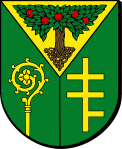 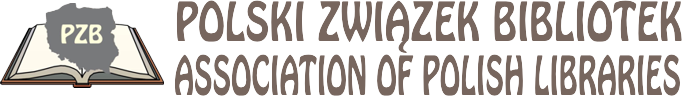 